§2160.  Rebates -- life, health and annuity contracts1.  Limitation.  Except as otherwise provided by law, no person may:A.  Knowingly permit or offer to make or make any contract of life insurance, life annuity or health insurance or agreement concerning that contract that is not plainly expressed in the contract issued;  [PL 1997, c. 457, §38 (NEW).]B.  Pay or allow or give or offer to pay, allow or give directly or indirectly as inducement to life or health insurance or life annuity:(1)  Any rebate of premiums payable on the contract;(2)  Any special favor or advantage in the dividends or other benefits;(3)  Any paid employment or contract for services of any kind; or(4)  Any valuable consideration or inducements not specified in the contract; or  [PL 1997, c. 457, §38 (NEW).]C.  Directly or indirectly give or sell or purchase or offer or agree to give, sell, purchase or allow as inducement to life or health insurance or life annuity or in connection with the insurance or annuity or any agreement, whether or not specified in the policy or contract, of any form or nature promising:(1)  Returns or profits;(2)  Any stocks, bonds or other securities;(3)  Interest present in or contingent on or measured by the agreement of any insurer or other corporation, association or partnership; or(4)  Any dividends or profits accrued or to accrue on an agreement.  [PL 1997, c. 457, §38 (NEW).][PL 1997, c. 457, §38 (NEW).]2.  Benefit not associated with indemnification or loss.  Unless otherwise provided by law, a provision may not be included within an insurance policy if the sole intent of the provision is to give to the insured a benefit that is not associated with indemnification or loss.  This subsection does not apply to annuities.[PL 1997, c. 592, §66 (AMD).]SECTION HISTORYPL 1969, c. 132, §1 (NEW). PL 1997, c. 457, §38 (RPR). PL 1997, c. 592, §66 (AMD). The State of Maine claims a copyright in its codified statutes. If you intend to republish this material, we require that you include the following disclaimer in your publication:All copyrights and other rights to statutory text are reserved by the State of Maine. The text included in this publication reflects changes made through the First Regular and First Special Session of the 131st Maine Legislature and is current through November 1. 2023
                    . The text is subject to change without notice. It is a version that has not been officially certified by the Secretary of State. Refer to the Maine Revised Statutes Annotated and supplements for certified text.
                The Office of the Revisor of Statutes also requests that you send us one copy of any statutory publication you may produce. Our goal is not to restrict publishing activity, but to keep track of who is publishing what, to identify any needless duplication and to preserve the State's copyright rights.PLEASE NOTE: The Revisor's Office cannot perform research for or provide legal advice or interpretation of Maine law to the public. If you need legal assistance, please contact a qualified attorney.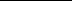 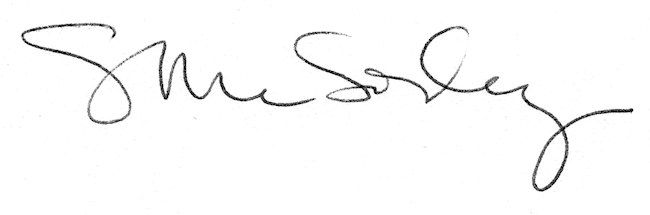 